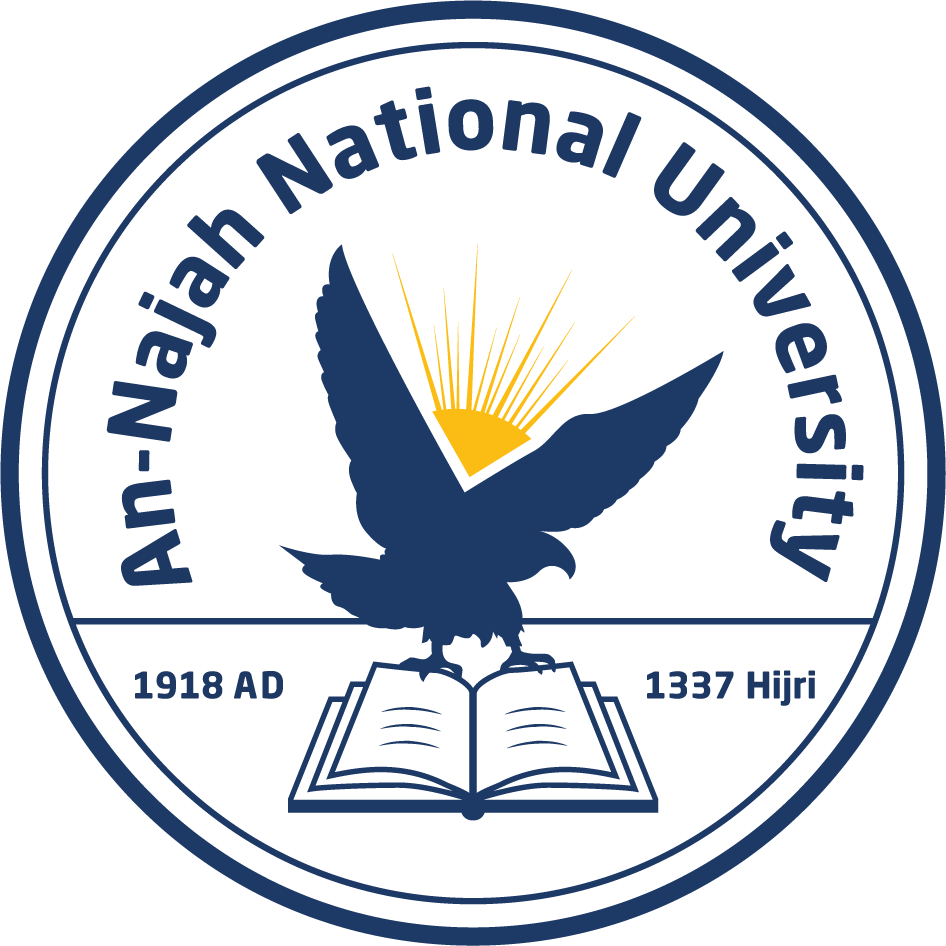 An-Najah National UniversityFaculty of Engineering and Information Technology Chemical and Energy Engineering ProgramsFluid Mechanics (10626231)Assignment # (..)Prepared by:Student #1 Name: ……………………….Student #2 Name: ……………………….Instructor: Dr. Amjad El-Qanni Submission Date:…… 